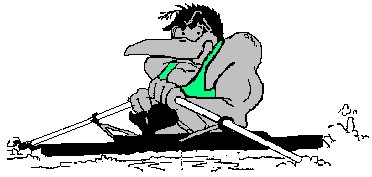 	Glenorchy Rowing Club Inc.	Fun, Fitness and Friendshipwww.glenorchyrowing.comMember InformationMembershipThe Glenorchy Rowing Club caters for active rowers, non rowing members and friends.All rowers using club equipment must be members of the club, unless a visitor to the club as defined in the constitution.All rowing members and member who go on the water in any rowing capacity MUST register with Rowing Tasmania (RT) and pay RT fees (if required) in addition to GRC fees.Membership categoriesThe GRC has a number of membership options:Rower (Competitor)Rower (Competitor Full Time Student)Rower (Non-competitor)AssociateVisitorFriend.Rower (Competitor)Competitive rowing membership includes:Use of all the club’s equipment and facilitiesUnlimited on water sessionsTransport costs of sculls to and from regattasAccess to coaching if possible.Rower (Competitor Student)A competitive student rower must be a full time student.  Membership includes:Use of all the club’s equipment and facilitiesUnlimited on water sessionsTransport costs of sculls to and from regattasAccess to coaching if possible.Rower (Non-Competitor)A non-competitive rowing membership includes:Use of ‘older’ club equipmentAccess to coaching if possibleUp to 2 on-water sessions per week (in summer months)Permission to compete at club regattas (i.e. New Norfolk, Sandy Bay, Royal Hobart) – or the State Masters regatta run by RT.  Participation in any of these regattas will require payment of RT registration fees and race fees.VisitorFor members of other rowing clubs who wish to row from the Glenorchy clubrooms and use Glenorchy Rowing Club equipment, for example as a member of a Glenorchy crew. AssociateFor non-rowing members, coaches etc.  Associate membership includes the use of the Club’s gym equipment and use of the clubrooms at the discount rate.The club may award honorary life membership.  Honorary life members are elected by the members at the Annual General Meeting as a mark of the club’s appreciation of their service.  They have the full rights and privileges of club members without payment of a subscription.  All members except Visitors and Friends have all the rights and privileges of membership, including eligibility for election to office and the right to vote at meetings.  All members can hire the clubrooms at a club discount rate.Some types of membership have restricted use of the club’s facilities and equipment and the fee structure reflects this.  Generally speaking, those competitive members have preferential use of club facilities and equipment.  The club will make every effort to provide coaching for all rowing members.Private boat storageMembers can store privately owned boats (including associated equipment such as oars) in the boatshed with the approval of the committee.  FeesFees are set by the management committee each year.  The club membership year commences on 1 September.  All membership dues are payable in full on 1 September or by instalment in consultation with the Treasurer.Members who may have difficulty paying fees should talk to the Treasurer as soon as possible to negotiate a payment schedule, or risk exclusion from club activities and use of equipment.Fees provide:Use of the club’s equipment and facilities, depending on the type of membership.Transport of equipment to regattas for competitive members.  Membership covers the cost of the hire of a vehicle and purchase of fuel for this or any private vehicle used for towing the boat trailer. Automatic invitation to participate in club social activities at reduced rate.Club membership fees do not include registration with Rowing Tasmania or race entry fees.  All rowing members and members who go on the water in any rowing capacity must register with RT.  RT registration forms are available from committee members. At the discretion of the committee the club may pay seat fees for rowers representing the club at National regattas.  Any rower can make application to the committee for this to be considered.ResponsibilitiesMembers are expected to behave in a manner that reflects well on the club.  Negative or anti-social behaviour will not be tolerated and may result in disciplinary action, including suspension from competition or expulsion from the club.Members will pay all membership fees when they become due or risk being excluded from use of the club’s facilities and equipment, being excluded from competition or having their membership suspended or cancelled.Members are expected to contribute to tasks such as cleaning and maintaining the clubrooms.Members are expected to contribute to club activities including fundraising in whatever manner they can.  Fundraising is an important from of income for the club and without it fees would rise significantly.  Fees generally pay for the cost of running the club.  Without fundraising the club would not be able to maintain its existing equipment or purchase new equipment.CompetitionAll members competing at Rowing Tasmania sponsored regattas must ensure they are registered with Rowing Tasmania.  .  The club asks that competitive rowers recognise that rowing is a team sport and they should consider the other members of the team when committing to crew boat training and competition.Members who row in competition are expected to wear the Glenorchy Rowing Club colours (black, white and green) preferably in the club zootie (racing kit) unless they are also members of another club and registered with RT at that other club.  FundraisingThe club's main fundraising activities are:hiring the clubroomstaffing the kiosk at Lake Barrington on a number of occasions during the seasonlearn to row and intermediate rowing coursesraffles, chocolate sales and the like.All club members are expected to contribute to the club by assisting in at least two fundraising activities during the year.  A number of club social functions are run throughout the year which are also used to raise funds.The club occasionally applies for grant funding.  The pontoon was built with the assistance of the Tasmanian Community Fund, and the two newest sculls were purchased with the assistance of a grant from The Department of Economic Development (Sport and Recreation).SafetyAll members should read and adhere to the club’s safety guidelines, which can be found at www.glenorchyrowing.com or obtained from any committee member.  A copy can also be found on the club noticeboard in the boat bay.EquipmentThe Club Captain with the assistance of the Vice Captain is responsible for ensuring the club's equipment is properly managed.  The use of club equipment is at the discretion of the Club Captain.  Use of boatsThe club has a number of sculls and associated equipment for use by members.  Some types of membership have restricted use of the club’s facilities and equipment and the fee structure reflects this.  Generally speaking, those members who are competing and have demonstrated commitment have preferential use of club facilities and equipment. No club boat is to be taken out onto the water without a coach/club member in a rescue boat present unless prior permission has been given to the rower(s) concerned.  All rowers who, with the required permission, row out of the club unsupervised must register on the club whiteboard their departure time, expected time of return and proposed course.Rescue boats are only to be operated by licensed drivers.  All people in rescue boats must wear PFDs in accordance with MAST regulations.  All rescue boats must carry safety equipment in accordance with MAST regulations.No club boat is to be modified without the permission of the Club Captain.No privately stored equipment is to be used without permission of the owner.Equipment damageMembers should report any damage to boats and equipment to the Club Captain as soon as possible after the incident occurs.  Repairing equipment takes time and is expensive.  To minimise damage to the equipment, the club encourages safe practices.  Gym EquipmentAll members have access to the gym equipment.Club roomsThe clubhouse is the single most valuable asset owned by the club.  Many club members, supporters and the community contributed time, expertise and funds to establish the club and the clubhouse. For the continued use of the building by members and for the facility to remain a viable source of income it must be maintained in an acceptable condition.Members should keep the clubrooms and furniture clean and tidy and clean up any spills, etc, remove any items that belong to them and report any damage or breakage to the relevant committee member.For security reasons the club is divided into 2 areas.  The boat bay is only to be used by club members.Smoking is not permitted in the building. Club room hireThe club room is available for hire.  Hire of the clubroom is at the discretion of the committee, but in no circumstance is it available for hire for 18th or 21st birthday parties.The hirer must enter into an agreement with the club and pay a deposit prior to hiring the facility.  The deposit is refundable after the period of hire provided that, in the opinion of the responsible club member, the clubroom is in a clean and tidy condition and that there is no damage or breakage.  Use of the clubroom for club functions has priority over hire for other purposes.Hirers of the club have access only to the main hall and the toilets.  The boat bay is only to be used by club members.Club members may hire the building at a discount rate of half the current fee although they will be required to pay a deposit.KeysKeys may be issued to members who may require access to the clubroom at times when no other member is available.  A $25 deposit is required which is refunded on return of the key.  If the key is lost it must be reported immediately to the Committee.  Key holders must return keys if they are no longer a member of the club or are asked to do so by the Committee.Some keys allow access to all areas of the club; others are restricted to certain parts of the building.  The boat bay is only to be used by club members.Key holders must make sure the building is locked when they leave unless another key holder is present.Keys are not to be lent to any other person.